ҠАРАР                                                                         ПОСТАНОВЛЕНИЕ№   13                                                                                         от  27 апреля    2020года«  Об   отмене   постановление  № 37    от 20.09.2010г   «О антитеррористической  комиссии  сельского  поселения  Кузяновский   сельсовет муниципального  района  Ишимбайский  район Республики Башкортостан.»Рассмотрев   протест   межрайонной  прокуратуры  от 22.04.2020 года  № 3-1-2020/33 и  в соответствии  с Федеральным  законом  от 18.04.2018 №82 –ФЗ «О внесении  изменений  в  статьи 5  и 5.1 Федерального закона  «О противодействии  терроризму»    п о с т а н о в л я ю :1. Отменить   постановление     № 37  от 20.09.2010г   «О антитеррористической  комиссии  сельского  поселения  Кузяновский   сельсовет муниципального  района  Ишимбайский  район Республики Башкортостан.»2.Обнародовать  данное  постановление  на  информационном стенде  и  официальном  сайте  Администрации сельского  поселения  Кузяновский   сельсовет  в  сети  интернетГлава   администрации :                                             И.А.Шаяхметов              Башкортостан Республикаhы Ишембай районы муниципаль районы Көҙән  ауыл советы ауыл биләмәhе хакимиәте 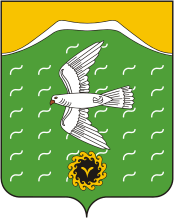 Администрация сельского поселения Кузяновский сельсовет муниципального района Ишимбайский район Республики БашкортостанСовет  урамы, 46, Көҙән  ауылы, Ишембай районы,  Башкортостан Республикаһы               453234          Тел.; 8(34794) 73-243, факс 73-200.Е-mail: kuzansp@rambler.ruул. Советская, 46,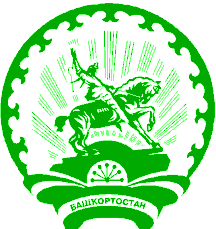                     с.Кузяново, Ишимбайский район,                        Республика Башкортостан                        453234Тел.; 8(34794) 73-243, факс 73-200.Е-mail: kuzansp@rambler.ru